                    АДМИНИСТРАЦИЯ КАРГАСОКСКОГО РАЙОНА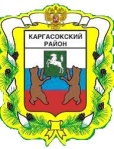 РАЙОННАЯ МЕЖВЕДОМСТВЕННАЯ КОМИССИЯ ПО ПРЕДУПРЕЖДЕНИЮ И ЛИКВИДАЦИИ ЧРЕЗВЫЧАЙНЫХ СИТУАЦИЙ И ОБЕСПЕЧЕНИЮ ПОЖАРНОЙ БЕЗОПАСНОСТИПРОТОКОЛ № 1  10.01.2020	ул. Пушкина, д. 31, Каргасок, 636700 тел.: (38253)21288 Место проведения:  зал администрации Каргасокского района.Присутствовали:  члены комиссии ЧС и ПБ, Родионова С.Л. – гл. специалист территориального отдела по Парабельскому району, индивидуальный предприниматель Косых И.А., Потапенков Е.В. – главный лесничий Каргасокского лесничества, Верхорубов А.Э. – вед. специалист, главный государственный инженер-инспектор по Каргасокскому и Парабельскому районам инспекции Государственного технического надзора Томской областиПОВЕСТКА ДНЯ:Использование автозимника «п. Мыльджино – п. Березовка трассыавтодороги «с.Каргасок-Средний Васюган» (докладчик – Заместитель Главы Каргасокского района по вопросам жизнеобеспечения района - начальник отдела жизнеобеспечения района -  заместитель председателя  комиссии по чрезвычайным ситуациям и обеспечению пожарной безопасности С.В. Монголин).1.Информация по вопросу: С.В. МонголинПо поступившей информации на автозимнике «п. Мыльджино – п. Березовка трассы автодороги «с.Каргасок-Средний Васюган»»,  земли под строительство которого переданы Департаментом лесного хозяйства Томской области на праве постоянного (бессрочного) пользования МКУ УЖКХ и КС МО «Каргасокский район», осуществляется движение автотранспорта. Примерно 11 км. данного автозимника проходят по неоформленным землям, на которых имеется наплавной мост (баржа с аппарелями), не принятый сотрудниками ГИМС, представляющий угрозу жизни людей при передвижении по нему.                     2.Информация по вопросу:И.А. Косых – индивидуальный предприниматель	К строительству и содержанию автозимника отношения никакого не имею, провожу его расчистку при перебазировке своей техники.3.Информация по вопросу:Родионова С.Л.– гл. специалист территориального отдела по Парабельскому району:	Поступило обращение граждан по поводу проведенных работ по засыпке реки Пасил на указанном зимнике. Это обращение в декабре 2019 года  направлено в Колпашевский отдел государственного контроля, надзора и охраны водных биоресурсов и среды их обитания для принятия мер реагирования.4.Информация по вопросу: С.Г.Платонов – старший государственный инспектор по маломерным судам (руководитель) Северного инспекторского отделения ГИМС.В ходе проведения мероприятий по надзору было установлено, что наавтозимнике«п. Мыльджино – п. Березовка трассы автодороги «с.Каргасок-Средний Васюган» имеется наплавной мост (баржа) на р.Чижапка, по которому осуществляется движение, на учете переправа не стоит и не принята в эксплуатацию.КОМИССИЯ РЕШИЛА:Заслушав информацию:Старшему государственному инспектору по маломерным судам (руководитель) Северного инспекторского отделения ГИМС (С.Г. Платонову)–установить собственника баржи находящаяся на р.Чижапка указанного автозимника (по государственному номеру регистрации) и принять меры в соответствии с законодательством РФ.Направить  письмо АО «Энерготранс» от 26 декабря 2019г. № 26/12-05:- заместителю главного государственного инспектора Каргасокского, Парабельского районов Томской области по использованию и охране земель (О.А.Дементьевой)для проведения проверки законности использовании земель сельхозназначения по маршруту автозимника «п.Мыльджино – п. Березовка трассы  автодороги «с.Каргасок-Средний Васюган»;- начальнику Департамента лесного хозяйства Томской области для проведения проверки законности использовании земель лесного фонда по маршруту автозимника «п.Мыльджино – п. Березовка трассы  автодороги «с.Каргасок-Средний Васюган»;- Территориальное управление Россельхознадзора по Томской области, в связи с прохождением данной трассы по землям сельхозназначения (неоформленные земли  11км.).3. Рекомендовать врио начальника ОГИБДД ОМВД  России по Каргасокскому району (Астраханцеву С.С.) и вед. специалисту главному государственному инженер-инспектору по Каргасокскому и Парабельскому районам инспекции Государственного технического надзора Томской области (Верхорубову А.Э.) провести совместные рейды по выявлению и пресечению фактов нарушения проезда по автозимнику и ледовым переправам, который не принят официально в эксплуатацию.2. Организация обеспечения безопасности граждан в период праздника «Крещение Господне». (докладчик – старший государственный инспектор (руководитель) Северного инспекторского отделения ФКУ «Центр ГИМС МЧС России по ТО» Платонов С.Г.).Информация по вопросу: Платонов С.ГУважаемые коллеги с 18.01.2020г. по 19.01.2020г. на территории Каргасокского сельского поселения будет организованно крещенское купание, в с вязи с чем предлагаю:- организовать круглосуточное дежурство силами ГИМС, ОМВД, ОГБУЗ "Каргасокская РБ", органы местного самоуправления, в целях недопущения травматизма граждан, принимающих участие в крещенском купание;- определить ответственных за проведение мероприятия;- учесть порядок оборудования купели;- организовать мероприятия по предотвращению провала людей под лед после окончания крещенских купаний.КОМИССИЯ РЕШИЛА:1. Принять к сведению информацию руководителя Северного инспекторского отделения ФКУ «Центр ГИМС МЧС России по ТО» Платонов С.Г.2. Рекомендовать Главе Каргасокского сельского поселения (Барышеву Д.Е.) в срок до 18.01.2020г.:-  произвести расчистку снежного покрова до «купели», расчистить парковку для автомобильного транспорта;-  на месте проведения «Крещенского купания» в период с 23:00 18.01.2020 г. по 8:00 19.01.2020 г. организовать выставление пункта обогрева;- организовать совместно со структурами ГИМС, ОМВД, ОГБУЗ "Каргасокская РБ" круглосуточное дежурство на месте проведения крещенского купания;- по окончанию крещенского купания заблокировать купель;- на время дежурства предоставить автомобиль для ограничения движения по пер. Фестивальному. 3. Администрации Каргасокского района на время дежурства предоставить автомобиль для ограничения движения по пер. Фестивальному.     4. Рекомендовать ОГБУЗ "Каргасокская РБ" (Винокуров С.С.) организовать дежурство машины скорой помощи в период с 04:00 19.01.2020г. до 8:00 19.01.2020г.    5. Рекомендовать начальнику  территориального отдела Управления Роспотребнадзора  по Томской области в Каргасокском районе  (Е.В. Медведь) провести отбор проб воды в районе предполагаемого места проведения купания.      6. Рекомендовать Главам сельских поселений в случае организации купания населения в период празднования «Крещение господня» на территории поселений, организовать оборудование прорубей в соответствии с методическими рекомендациями, а также сообщить в Администрацию Каргасокского района об организации «купели».Зам .Главы Каргасокского района,зам. Председателя районной МКЧС                                                            С.В. Монголин